«Об утверждении сметной документации»В целях реализации мероприятий подпрограммы «Строительство, реконструкция, капитальный ремонт и ремонт автомобильных дорог общего пользования местного значения на территории Краснодарского края» государственной программы Краснодарского края «Развитие сети автомобильных дорог Краснодарского края», улучшения инвестиционного климата на территории  Красноармейского района и транспортно-эксплуатационных характеристик существующей улично-дорожной сети   п о с т а н о в л я ю:1. Утвердить сметную документацию на реализацию мероприятий подпрограммы «Строительство, реконструкция, капитальный ремонт и ремонт автомобильных дорог общего пользования местного значения на территории Краснодарского края» государственной программы Краснодарского края «Развитие сети автомобильных дорог Краснодарского края» в Старонижестеблиевском сельском поселении  Красноармейского района,  разработанную  ООО «Красноармейское ДРСУ» со следующими стоимостными показателями в ценах на 01 июня 2018 года:1) Ремонт ул. Мира от ПК 0+00 до ПК 0+32 (дом № 179) в ст-це Старонижестеблиевской - 192,266 тыс. руб. (Сто девяносто две тысячи двести шестьдесят шесть рублей).2. Контроль за выполнением настоящего постановления возложить на заместителя главы Старонижестеблиевского сельского поселения Красноармейского района Черепанову Е.Е.3. Постановление вступает в силу со дня подписания.ГлаваСтаронижестеблиевского сельского поселенияКрасноармейского района                                                                      В.В. Новак2ЛИСТ СОГЛАСОВАНИЯк проекту постановления администрации Старонижестеблиевского сельского поселения Красноармейского района от ____________ № ________«Об утверждении сметной документации»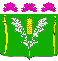 АДМИНИСТРАЦИЯСТАРОНИЖЕСТЕБЛИЕВСКОГО СЕЛЬСКОГО ПОСЕЛЕНИЯ КРАСНОАРМЕЙСКОГО РАЙОНАПОСТАНОВЛЕНИЕАДМИНИСТРАЦИЯСТАРОНИЖЕСТЕБЛИЕВСКОГО СЕЛЬСКОГО ПОСЕЛЕНИЯ КРАСНОАРМЕЙСКОГО РАЙОНАПОСТАНОВЛЕНИЕ«___09___»___10____2019 г.№ ___178______станица Старонижестеблиевскаястаница СтаронижестеблиевскаяПроект подготовлен и внесён:Главным специалистом по юридическим вопросам администрации Старонижестеблиевского сельского поселения Красноармейского районаТ.А. ФилимоноваПроект согласован:Заместитель главыСтаронижестеблиевского сельского поселенияКрасноармейского районаЕ.Е. ЧерепановаНачальник отдела по бухгалтерскому учету и финансам, главный бухгалтер администрацииСтаронижестеблиевского сельского поселения	Красноармейского района  Т.А. Коваленко